FOR IMMEDIATE RELEASEJUNE 8, 2023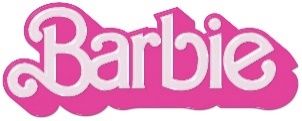 PINKPANTHERESS GIVES BARBIE THE ALBUM ITS WINGS WITH “ANGEL”LISTEN HERE“ANGEL” WAS PRECEDED BY “DANCE THE NIGHT” FROM DUA LIPAAND “WATATI (FT. ALDO RANKS)” FROM KAROL G WHICH HAVE COLLECTIVELY AMASSED OVER 100 MILLION GLOBAL STREAMSWATCH “DANCE THE NIGHT” HERESTREAM “WATATI” HEREALL-NEW COMPANION ALBUM TO WARNER BROS. PICTURES’ HIGHLY ANTICIPATED FILMINSPIRED BY MATTEL’S BARBIE FEATURES MASSIVE NEW TRACKS FROM AN UNPRECEDENTED LINEUP OF GLOBAL SUPERSTARS INCLUDING NICKI MINAJ, ICE SPICE, LIZZO, CHARLI XCX,TAME IMPALA, THE KID LAROI AND MORESOUNDTRACK EXECUTIVE PRODUCED BY OSCAR, GOLDEN GLOBE AND7X GRAMMY® AWARD WINNING ARTIST AND PRODUCER MARK RONSON BARBIE + BARBIE THE ALBUM ARRIVE EVERYWHERE ON JULY 21ST 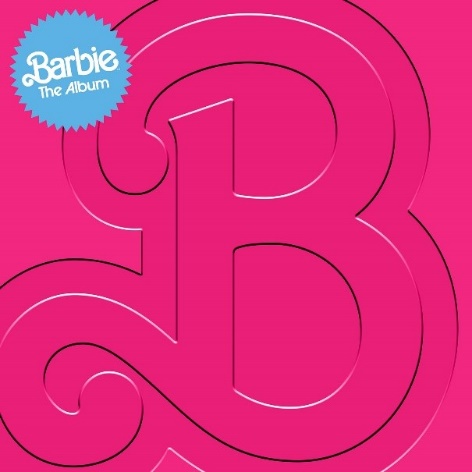 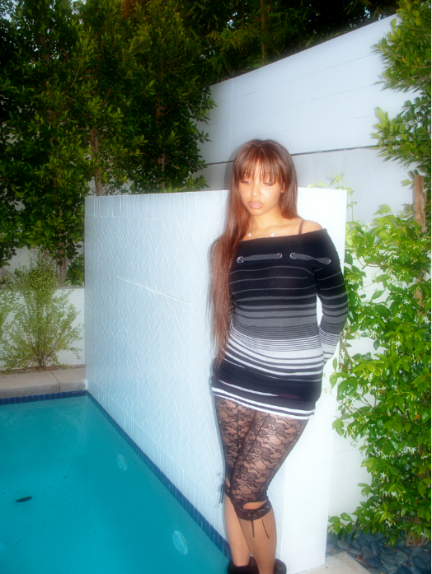 DOWNLOAD HI-RES IMAGES HEREPINKPANTHERESS PHOTO CREDIT: DAVID DICKENSON“Attn: The ‘Barbie’ Soundtrack Features *the* Most Star-Studded Ensemble!” – COSMOPOLITAN “Barbie definitely has some sick beats playing in those plastic headphones” – BILLBOARD “The blockbuster-in-waiting is coming with an appropriately loaded soundtrack” – FADER “It looks like there won't be any skippers on this album” – E! NEWS After officially kicking off the summer of Barbie with the groundbreaking BARBIE THE ALBUM artist reveal and its first two singles, Atlantic Records has dropped the latest track from the star-studded album. Following an initial teaser, which quickly garnered over 6M+ views, UK-based artist and producer, PinkPantheress has blessed BARBIE THE ALBUM with the captivating new single “Angel” out now HERE. The musical companion to the highly anticipated summer event film Barbie, starring Margot Robbie and Ryan Gosling as Barbie and Ken and distributed by Warner Bros. Pictures, is now available for pre-order HERE and arrives in stores and at all online retailers on Friday, July 21st in conjunction with the theatrical release of the feature film.“Angel” was preceded by global recording artist KAROL G’s high-energy anthem, “WATATI (ft. Aldo Ranks)” and the electrifying lead single “Dance The Night” from 3x GRAMMY® Award-winning global superstar Dua Lipa, who also makes a special appearance in the film. “WATATI” was immediately met with critical acclaim with ROLLING STONE calling it a “reggaetón party” and HOLA! stating it’s an “exciting addition, poised to be a hit.” Produced by Mark Ronson, Andrew Wyatt and the Picard Brothers, “Dance The Night” arrived alongside a dazzling official video featuring a special appearance from Barbie writer/director/executive producer Greta Gerwig (“Little Women,” “Lady Bird”) – watch HERE. Upon release, V MAGAZINE called the track “disco-pop perfection,” NPR described it as “undeniably glamorous,” BILLBOARD asserted it has “one of the sleekest bridges in mainstream pop this year,” and INSTYLE declared it “our new summer anthem.” The two singles have already amassed an impressive 100M combined global audio streams and official video views. BARBIE THE ALBUM will continue to feature massive new tracks from an unprecedented lineup of artists including Nicki Minaj and Ice Spice, Lizzo, Charli XCX, Ava Max, Dominic Fike, Khalid, The Kid LAROI, Tame Impala, HAIM, GAYLE and FIFTY FIFTY feat. Kali. Barbie star Ryan Gosling also joins the robust roster of soundtrack artists with his iconic original song performed as his character, Ken. See below for full tracklisting.  BARBIE THE ALBUM continues the hugely successful partnership between Atlantic Records and Warner Bros. Pictures. The two companies previously teamed up for 2020’s BIRDS OF PREY: THE ALBUM which spawned the RIAA Certified 2x Platinum smash “Boss B*tch” by Doja Cat, along with the 2016’s GRAMMY® Award-nominated SUICIDE SQUAD: THE ALBUM, which topped album charts in over 70 countries around the world, including two consecutive weeks on the Billboard 200, and featured the RIAA Certified Diamond hit “Heathens” by Twenty One Pilots.  BARBIE THE ALBUM was executive produced by internationally renowned DJ and Oscar, Golden Globe and 7x GRAMMY® award winning artist and producer, Mark Ronson and Barbie writer/director/executive producer Greta Gerwig. The soundtrack album was Produced and overseen by Atlantic Records’ West Coast President, Kevin Weaver (Soundtrack Album Producer of The Greatest Showman, Suicide Squad, Daisy Jones & The Six, Birds Of Prey, Furious 7, The Fault in Our Stars, The Fate of the Furious) and Atlantic Records’ EVP and Co-Head of Pop/Rock A&R, Brandon Davis. Named by Rolling Stone as a “soundtrack guru,” Weaver is a GRAMMY® Award winner and five-time nominee, who has produced numerous multi-platinum soundtrack projects that have amassed tens of millions of albums sold worldwide. Additional key players involved on the project include Soundtrack Album Co-Producers, Brandon Creed and Joseph Khoury, as well as the Barbie Music Supervisor and Album Executive Producer, George Drakoulias.   ABOUT BARBIE  To live in Barbie Land is to be a perfect being in a perfect place. Unless you have a full-on existential crisis. Or you’re a Ken. Warner Bros. Pictures Presents a Heyday Films Production, a LuckyChap Entertainment Production, an NB/GG Pictures Production, a Mattel Production, Barbie. The film will be distributed worldwide by Warner Bros. Pictures and released in theaters only nationwide on July 21, 2023 and internationally beginning July 19, 2023. Directed by Greta Gerwig, Barbie stars Margot Robbie, Ryan Gosling, America Ferrera, Kate McKinnon, Issa Rae, Rhea Perlman, and Will Ferrell. The film is written by Greta Gerwig & Noah Baumbach, based on “Barbie” by Mattel, and produced by David Heyman, Margot Robbie, Tom Ackerley and Robbie Brenner. The executive producers are Michael Sharp, Josey McNamara, Ynon Kreiz, Courtenay Valenti, Toby Emmerich and Cate Adams. The film’s music supervisor is George Drakoulias, with music by Mark Ronson and Andrew Wyatt.  ABOUT PINKPANTHERESS PinkPantheress is a platinum recording artist, songwriter and producer. On an upward trajectory since 2021, PinkPantheress introspective lyrics, and ability to create infectious beats have garnered her a dedicated fan base.  Following her critically acclaimed debut mixtape ‘To hell with it’, 2022 saw PinkPantheress win BBC Music’s Sound of 2022 and perform on her debut headline sold-out tour with dates in UK, EU and US. Her exceptional rise to prominence caught the attention of British Vogue, where she was featured among the influential women of the prestigious Vogue 25 list, alongside Jodie Comer and Victoria Beckham. PinkPantheress' most recent single, "Boy's a Liar Pt. 1 & Pt. 2" has taken the world by storm, spending an impressive 17 weeks and counting in the Billboard Hot 100 (peaking at No.3), 24 weeks on the UK OCC singles chart (peaking at No.2) and charting #1 in several Spotify & Apple Music charts (holding the #1 position on Spotify for 33-consectuive days). With each achievement, PinkPantheress continues to mesmerise and dominate the charts, solidifying her status as a force to be reckoned with in the music industry.BARBIE THE ALBUM TRACKLIST Lizzo – Pink Dua Lipa – Dance The Night Nicki Minaj & Ice Spice – Barbie World (with Aqua) Charli XCX – Speed Drive KAROL G – WATATI (feat. Aldo Ranks) TBA Tame Impala – Journey To The Real World Ryan Gosling – I’m Just Ken Dominic Fike – Hey Blondie HAIM – Home TBA The Kid LAROI – Forever & Again Khalid – Silver Platter PinkPantheress – Angel  GAYLE – butterflies Ava Max – Choose Your Fighter FIFTY FIFTY – Barbie Dreams (feat. Kali)  CONNECT:  BARBIETHEALBUM.COM | INSTAGRAM | TIKTOK | TWITTER | FACEBOOK | PRESS SITEBARBIE THE ALBUM PRESS CONTACT:  ANDREW GEORGE  ANDREW.GEORGE@ATLANTICRECORDS.COM PINKPANTHERESS PRESS CONTACT:MOFE SEYMOFE.SEY@S-414.COM